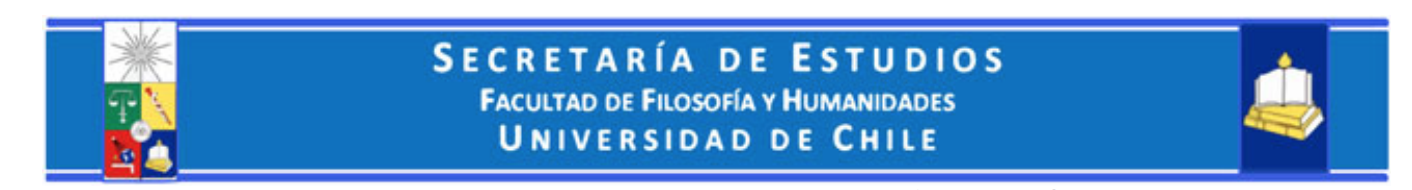 Solicitud para obtención del Grado(LLENAR CON LETRA LEGIBLE)……………………………………………………………………………………...………………………………..Nombres…………………………………………………………………………………….…………………………………                 Apellido Paterno                                   			    Apellido MaternoSolicita al Señor Rector de la Universidad de Chile le otorgue el:……………………………………………………………………………………………………………………….Por cuanto ha completado las exigencias que contempla el plan de estudios y las disposiciones reglamentarias vigentes.                                                                                 ………………………………..                                                                                 FirmaANTECEDENTES:Cédula de Identidad: ……………………………………………………………………………Matrícula N°             ……………………………………………………………………………Nacionalidad            …...………………………………………………………………………..Fecha de Nacimiento ……………………………………………………………………………Dirección 	…..………...……………………………………………………………………Comuna 	…..……………………………………………………………………………...Región              ……………..…………………………………………………………………...Provincia	………………………………………………………...………………………Teléfono           …………………..………………………………………..……………………Correo Electrónico  ….…………………………………………………………………………Santiago, ……. de…………. …………… de………….La presente solicitud debe ser enviada con los siguientes documentos al día:Fotocopia Cédula de identidad, por ambos lados.Certificado de Título de PregradoComprobantes de Depósito Condicional. 